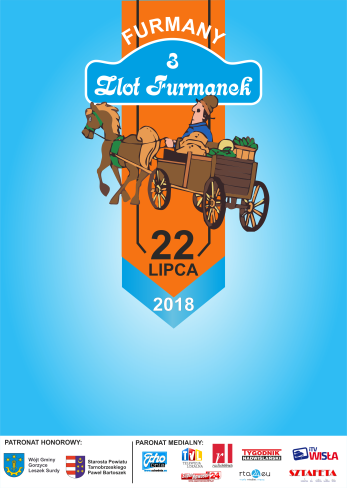 FORMULARZ ZGŁOSZENIOWYNA III ZLOT FURMANEK W FURMANACHImię i nazwisko woźnicy - zawodnika:…………………………………………………Imiona i nazwiska osób towarzyszących woźnicy:……………………………………………………..……………………………………………………..Nazwa konia:…………………………………………………………………………...Rodzaj zaprzęgu, krótki opis: ………………………………………………………………………………………………………………………………………………………………………………………………………………………………………………………………………………………………………Nr telefonu kontaktowego:……………………………………………………………….Adres e-mail: ……………………………………………………………………………….U W A G A !!!Każdy z uczestników zlotu bezpłatnie lub za symboliczną opłatą zgodnie z przepisami obowiązującego prawa może wozić bryczkami, wozami uczestników pikniku. Za bezpieczeństwo przewożonych odpowiada woźnica.Trasy przejazdów będą wyznaczone i opisane przez organizatora. Dla bezpieczeństwa wszystkich uczestników zlotu organizator prosi o szczególną rozwagę i ostrożność.Podczas konkursu na całym terenie, w którym odbywają się zawody obowiązuje całkowity zakaz używania batów i bicia konia jakimkolwiek przedmiotem. Będzie to groziło eliminacją uczestnika z zawodów. Obowiązuje całkowity zakaz spożywania alkoholu przez zawodników, w przypadku stwierdzenia nietrzeźwości zawodnik zostaje usunięty z listy uczestników.  Zawody, konkurencje odbywają się na terenie utwardzonym i płaskim. Organizator zapewnia dla koni wodę, paszę oraz poczęstunek dla woźniców.PROSIMY O UCZESTNICTWO W ZAWODACH W STROJU LASOWIACKIM, GÓRALSKIM, COUNTRY LUB INNYM NAZWIĄZUJĄCYM NP. DO STYLIZACJI BRYCZKI, WOZU.